                  АДМИНИСТРАЦИЯ КАРГАСОКСКОГО РАЙОНА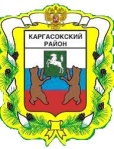 РАЙОННАЯ МЕЖВЕДОМСТВЕННАЯ КОМИССИЯ ПО ПРЕДУПРЕЖДЕНИЮ И ЛИКВИДАЦИИ ЧРЕЗВЫЧАЙНЫХ СИТУАЦИЙ И ОБЕСПЕЧЕНИЮ ПОЖАРНОЙ БЕЗОПАСНОСТИ__________________________________________________________________ПРОТОКОЛ  заседания комиссии по предупреждению и ликвидации чрезвычайных ситуаций и обеспечению пожарной безопасности Администрации Каргасокского района 21.02.2020      10.00   ул. Пушкина, д. 31, с. Каргасок, актовый зал                         № 4              ПРЕДСЕДАТЕЛЬСТВУЮЩИЙ НА ЗАСЕДАНИИ                       Монголин Сергей Владимирович - заместитель Главы Каргасокского района по                       вопросам жизнеобеспечения, заместитель председателя комиссии                         ПРИНИМАЮТ УЧАСТИЕ В РАБОТЕ ЗАСЕДАНИЯ:                                                             Члены КЧС Повестка:1. Рассмотрение и утверждение плана мероприятий по подготовке населенных пунктов к организационному пропуску паводковых вод на территории Каргасокского района в 2020 году. СЛУШАЛИ: Монголина С.В. – заместителя Главы Каргасокского района по вопросамжизнеобеспечения района;         РЕШИЛИ:Принять к сведению информацию Монголина С.В.Главному специалисту ГО ЧС Кудряшову А.Г. - дополнить в п.25 «План мероприятий по подготовке населенных пунктов корганизованному пропуску паводковых вод на территории Каргасокского района в 2020 году» количество привлекаемых сил в количестве 10 человек;	     - дополнить п. 23  Главам сельских поселений провести сход граждан до  15.04.2020 года;	    - дополнить п. 18 Главам сельских поселений организовать проверку систем оповещения сирен С-40 до 15.04.2020 года;Утвердить предложенный плана основных мероприятий по организационному пропуску паводковых вод и половодья на реках Каргасокского района в 2020 году, состав противопаводковой комиссии.Рекомендовать главам сельских поселений и руководителям предприятийорганизовать выполнение плана основных мероприятий по организованному пропуску половодья на реках Каргасокского района в 2020 году в установленные сроки;2. Утверждение перечня населенных пунктов Каргасокского района, подверженных угрозе лесных и ландшафтных пожаров.СЛУШАЛИ: Шемякина Д.Ю. – начальника 32 ПСЧ 4 ПСО ФПС ГПС ГУ МЧС России по ТО;         РЕШИЛИ:Принять к сведению информацию Шемякина Д.Ю.Утвердить перечень населенных пунктов Каргасокского района подверженныхугрозе лесных и ландшафтных пожаров:                  - с.Тевриз, Среднетымское сельское поселение;                  - п. Большая Грива, Новоюгинское сельское поселение.         Заместитель Главы Каргасокского района,         заместитель председателя комиссии                                                            С.В. МонголинСекретарь комиссии                                                                                      А.Г. Кудряшов